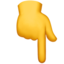 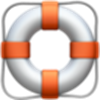                                       Меры безопасности на воде осенью            Во избежание несчастных случаев в осенний период, нужно быть особенно внимательными и соблюдать элементарные правила поведения на воде. Осенью температура воды составляет всего 6-10°С, и, если человек вдруг окажется в воде, намокшая одежда тут же потянет его вниз, а холодная вода будет сковывать его движения. Спастись в такой ситуации бывает довольно трудно. 
           Время безопасного пребывания человека в воде:
- при температуре воды 5-150С – от 3,5 часов до 4,5 часов;
- температура воды 2-30С оказывается смертельной для человека через 10-15 минут;
- при температуре воды минус 20С – смерть может наступить через 5-8 минут.
           Следует помнить, что охлаждение организма в воде протекает интенсивнее, чем на воздухе, поскольку теплопроводность воды в 27 раз выше, чем воздуха.
           Наряду с переохлаждением причиной смерти в холодной воде может стать холодовой шок. Он возникает в момент внезапного попадания в холодную воду, что приводит к спазмам дыхательных путей.
            Родителям мы напоминаем: если вы отдыхаете на берегу с маленькими детьми самое первое и самое главное правило – дети дошкольного возраста должны всегда находиться около взрослых, будьте особенно бдительными, не оставляйте их одних у воды без присмотра. Места для игр и развлечений старайтесь выбирать подальше от отвесных берегов, скользких камней и скал, с которых по неосторожности можно упасть в холодную воду. Не разрешайте детям кататься на самодельных плотах, досках, бревнах.             Если для отдыха вы используете маломерное судно (надувную лодку, небольшой катер), то вам необходимо помнить следующее: – на маломерном судне дети могут находиться только при условии, что их количество соответствует количеству взрослых, умеющих плавать; – на всех людях, находящихся на судне, должны быть одеты спасательные жилеты; – посадку в лодку и высадку из нее надо производить по одному человеку, осторожно ступая посреди настила; – рулевой судна всегда должен внимательно смотреть вперед и по сторонам, чтобы избежать столкновения; – суда могут обгонять друг друга только с левой стороны в направлении движения и расходиться левыми бортами; – нельзя подставлять борт маломерного судна параллельно идущей волне (становиться лагом к волне) – надо идти носом на волну; – если маломерное судно перевернулось, прежде всего, необходимо оказать помощь людям, которые не умеют плавать. 

           В целях обеспечения безопасности на маломерных судах запрещается: – катание на маломерном судне в нетрезвом состоянии, без спасательных средств, в ветреную погоду или темное время суток; – движение на неисправном судне; – перегрузка судна; – буксировка судна с пассажирами на борту, кроме аварийных случаев; – во время движения пересаживаться с одного судна на другое; – сидеть на бортах судна; – раскачивать судно; – вставать во весь рост и прыгать с судна в воду; – хвататься на ходу за ветки деревьев и другие предметы. Отправляясь в плавание рекомендуется: – брать с собой мобильный телефон; – сообщать людям на берегу, куда и насколько вы поехали; - в случае чрезвычайного происшествия звонить по телефону «112».

Липецкий инспекторский участок ГИМС ГУ МЧС России по Липецкой области убедительно просит соблюдать безопасность на воде в осенний период.